	Salary Variance Request at Initial Hire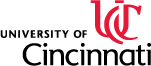 The University of Cincinnati provides direct compensation that attracts, retains, rewards, and motivates the productivity of highly qualified, diverse faculty and staff. We are committed to managing pay at hire within established salary range guidelines. Attach completed form to the documents tab within the PeopleAdmin requisitionGENERAL INFORMATION:College/Unit……………………………….: Department…………………………….…..: Position Title………………………………: PeopleAdmin Requisition Number………..: Position Funding Source(s) and Percent…..: Variance amount > 15% of Vacancy Review Committee approved..:JUSTIFICATION:What factors are being weighed to rationalize this variance on hiring salary?CERTIFICATION:If additional details/explanation required, please include in email accompanying this completed salary variance form.Revised 5/23/2012AreaNameApproved Y/NDateRequestorDepartmentCollege/UnitVP/Provost